LC-1114 Communicating Technology
Exercise 10-1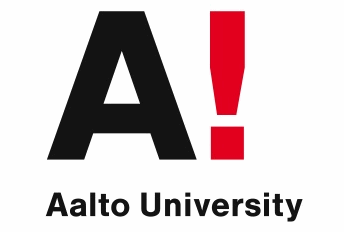 Identify the following elements in the presentation about ‘Botnets’ below. BODY (sentences 15-85)INTRODUCTION INTRODUCTION Sentence(s)Gains attention by describing 
a problem relevant to audience: Gains attention by describing 
a problem relevant to audience: 
.............Establishes Credibility: Establishes Credibility: .............States Purpose: States Purpose: .............Overviewing Structure: Overviewing Structure: .............Previewing first main point: Previewing first main point: .............CONCLUSIONCONCLUSIONSignaling the Close: Signaling the Close: ..........................Recommends a solution: Recommends a solution: ..........................Summarizes main arguments: Summarizes main arguments: ..........................Encourages audience to take action: Encourages audience to take action: ..........................Returns to problem from introduction: Returns to problem from introduction: ..........................Invites questions: Invites questions: ..........................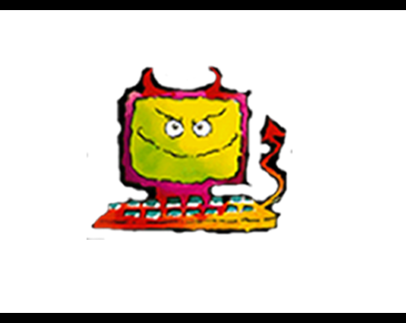 1Did you know that your home computer could be attacking the government of United States right now? 2Or sending spam to thousands of people? 3Did you also know that you could be held accountable for it, even if you didn’t know about it? 4Well, this all could be happening if your computer was part of a botnet. 5Botnets have become a major threat to companies like your own.1Did you know that your home computer could be attacking the government of United States right now? 2Or sending spam to thousands of people? 3Did you also know that you could be held accountable for it, even if you didn’t know about it? 4Well, this all could be happening if your computer was part of a botnet. 5Botnets have become a major threat to companies like your own.1Did you know that your home computer could be attacking the government of United States right now? 2Or sending spam to thousands of people? 3Did you also know that you could be held accountable for it, even if you didn’t know about it? 4Well, this all could be happening if your computer was part of a botnet. 5Botnets have become a major threat to companies like your own.1Did you know that your home computer could be attacking the government of United States right now? 2Or sending spam to thousands of people? 3Did you also know that you could be held accountable for it, even if you didn’t know about it? 4Well, this all could be happening if your computer was part of a botnet. 5Botnets have become a major threat to companies like your own.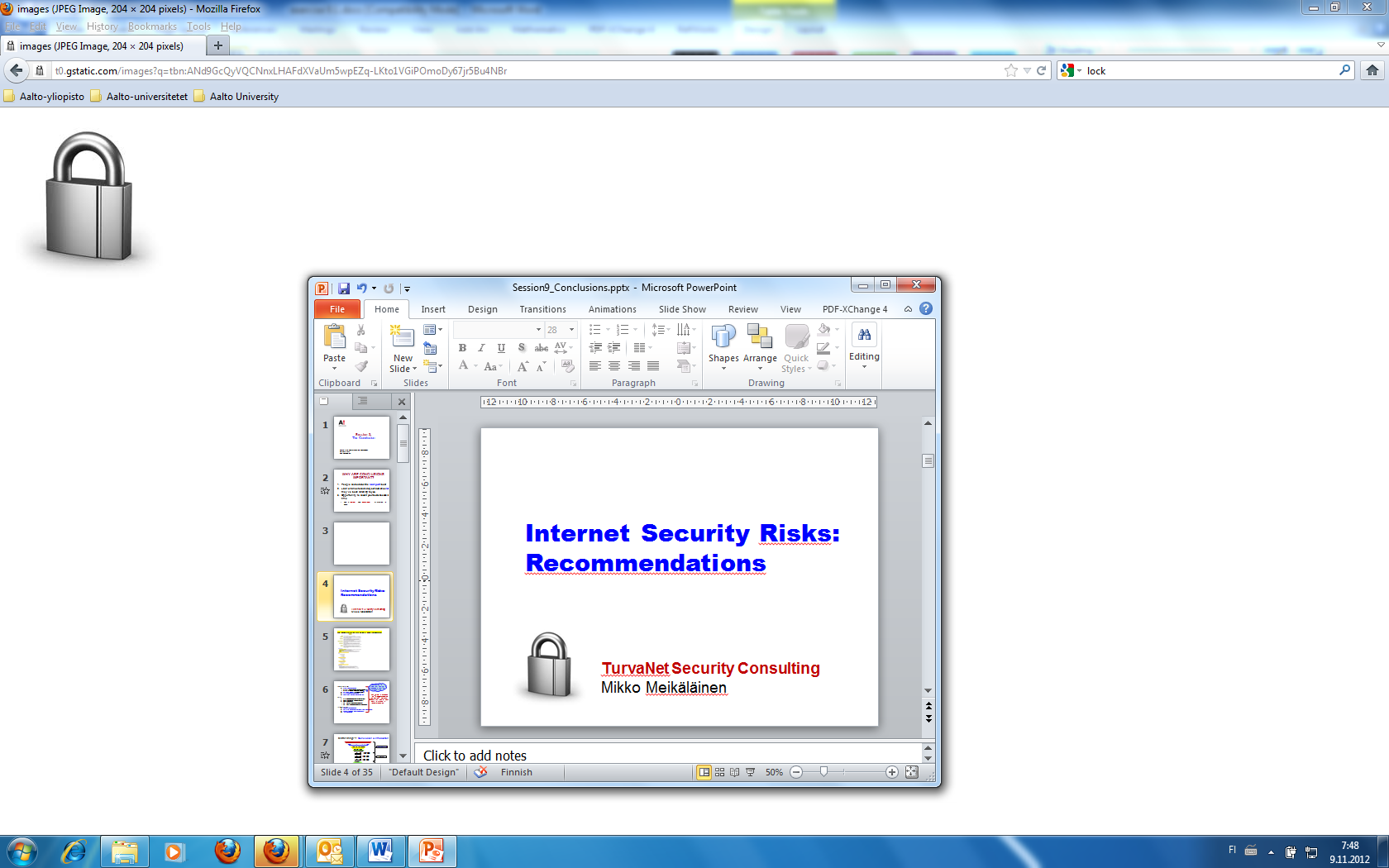 6My name is Mikko Meikäläinen, and I’m a consultant with TurvaNet Security Consulting. 7Today, we’re going to look at some of the options available to help you avoid becoming a victim of botnets. 8And then we’ll evaluate these options to find the best solution to protect your company.6My name is Mikko Meikäläinen, and I’m a consultant with TurvaNet Security Consulting. 7Today, we’re going to look at some of the options available to help you avoid becoming a victim of botnets. 8And then we’ll evaluate these options to find the best solution to protect your company.6My name is Mikko Meikäläinen, and I’m a consultant with TurvaNet Security Consulting. 7Today, we’re going to look at some of the options available to help you avoid becoming a victim of botnets. 8And then we’ll evaluate these options to find the best solution to protect your company.6My name is Mikko Meikäläinen, and I’m a consultant with TurvaNet Security Consulting. 7Today, we’re going to look at some of the options available to help you avoid becoming a victim of botnets. 8And then we’ll evaluate these options to find the best solution to protect your company.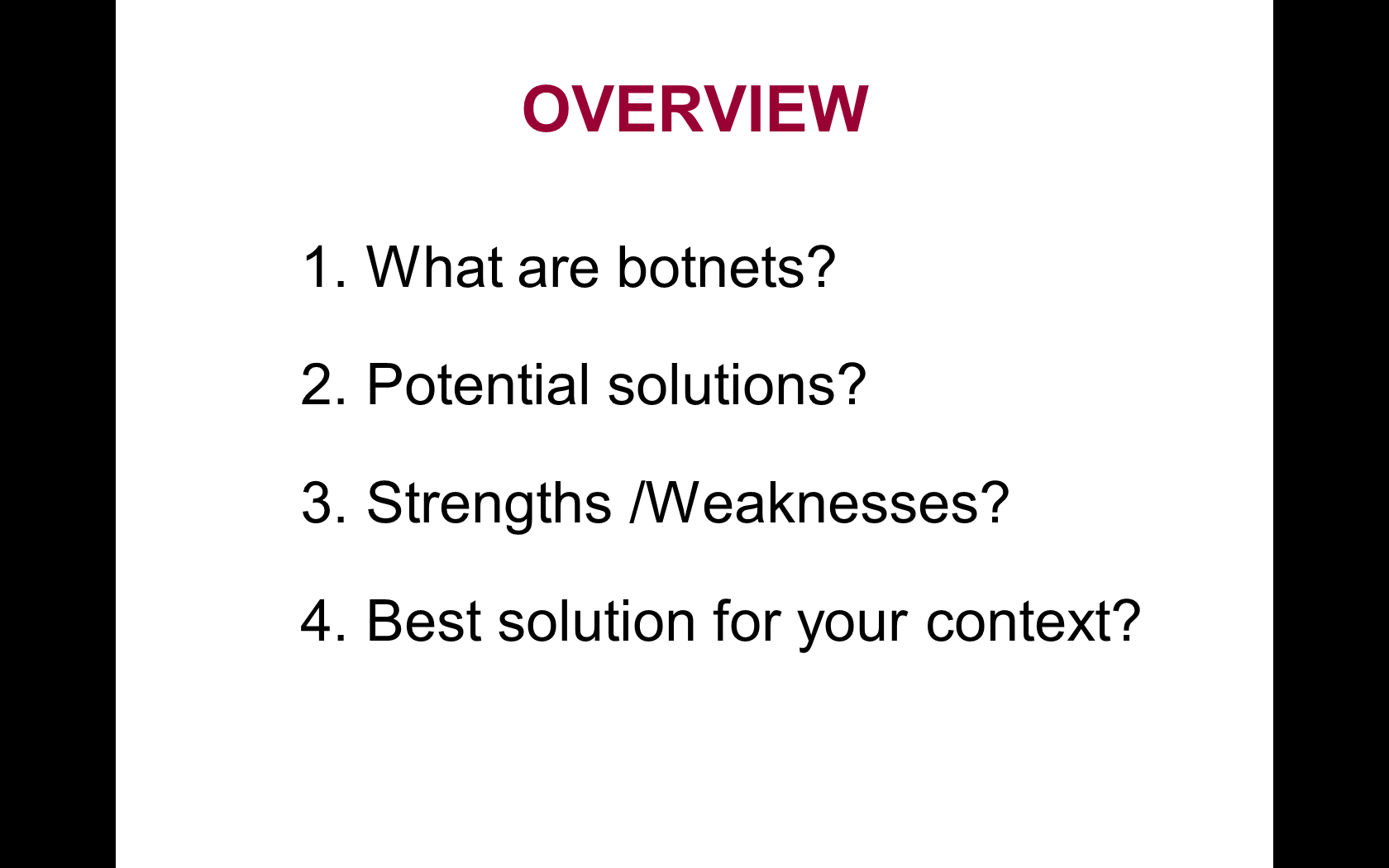 9I have divided my talk into three main areas. 10First, we’ll see what botnets are and the motivation behind them. 11Then, we’ll examine some potential methods to avoid the threats posed by botnets. 12We’ll then evaluate these options. 13And finally, we will see which of these methods would be most suitable for your company. 14So, what are botnets?9I have divided my talk into three main areas. 10First, we’ll see what botnets are and the motivation behind them. 11Then, we’ll examine some potential methods to avoid the threats posed by botnets. 12We’ll then evaluate these options. 13And finally, we will see which of these methods would be most suitable for your company. 14So, what are botnets?9I have divided my talk into three main areas. 10First, we’ll see what botnets are and the motivation behind them. 11Then, we’ll examine some potential methods to avoid the threats posed by botnets. 12We’ll then evaluate these options. 13And finally, we will see which of these methods would be most suitable for your company. 14So, what are botnets?9I have divided my talk into three main areas. 10First, we’ll see what botnets are and the motivation behind them. 11Then, we’ll examine some potential methods to avoid the threats posed by botnets. 12We’ll then evaluate these options. 13And finally, we will see which of these methods would be most suitable for your company. 14So, what are botnets?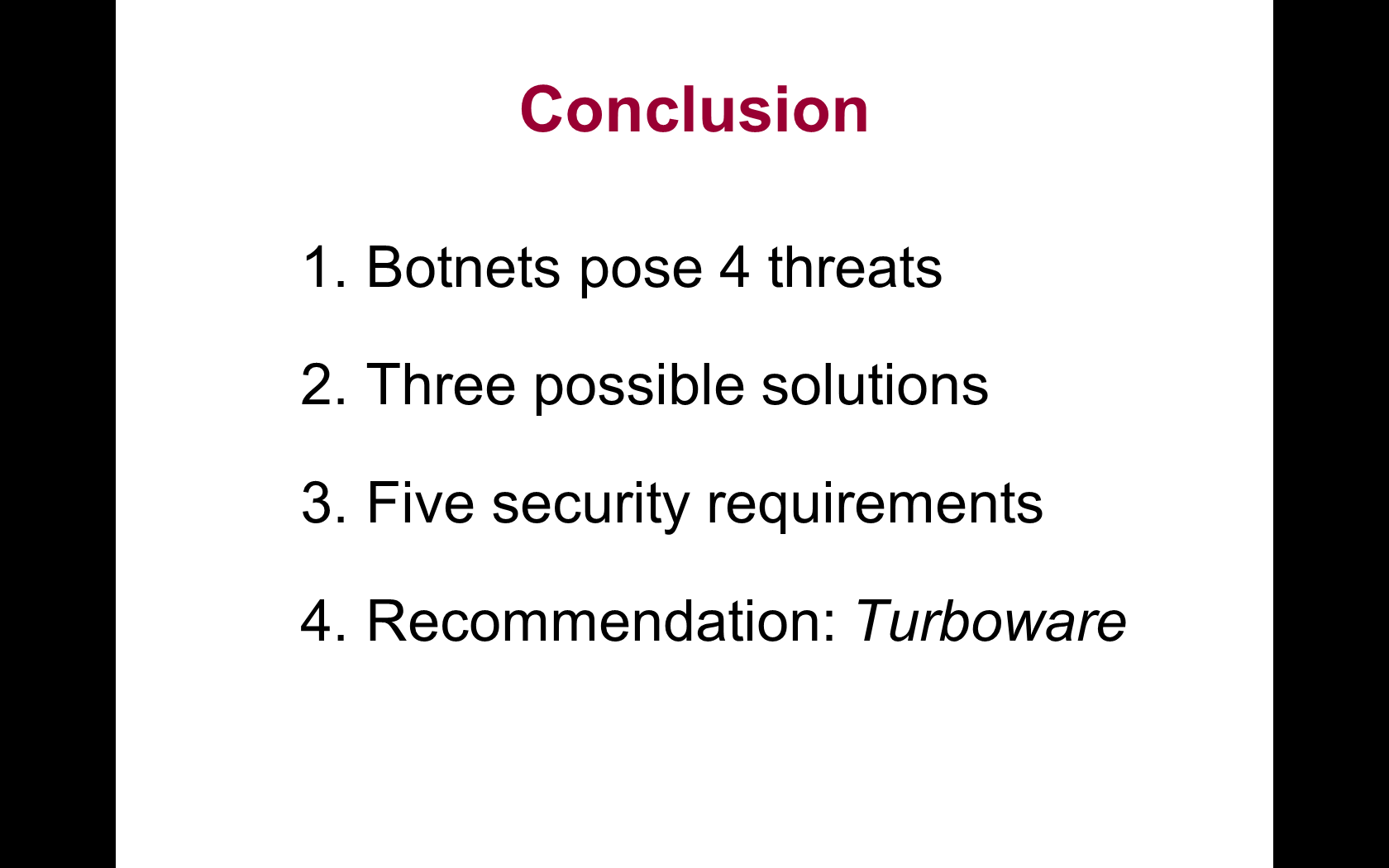 86So, in conclusion, what we have learned today is that botnets are used for malicious purposes and pose four real threats to companies like your own. 87We looked at three measures that you could use against these threats and evaluated the effectiveness of those measures on the basis of five criteria: cost, encryption capability, system performance and export control. 88Based on what you’ve seen today, I’m sure you would agree that the best solution for your company is turboware. 89Turboware not only offers superior encryption and export control features, but also provides adequate performance for dealing with the volume experienced by your company at a cost that you can afford. 86So, in conclusion, what we have learned today is that botnets are used for malicious purposes and pose four real threats to companies like your own. 87We looked at three measures that you could use against these threats and evaluated the effectiveness of those measures on the basis of five criteria: cost, encryption capability, system performance and export control. 88Based on what you’ve seen today, I’m sure you would agree that the best solution for your company is turboware. 89Turboware not only offers superior encryption and export control features, but also provides adequate performance for dealing with the volume experienced by your company at a cost that you can afford. 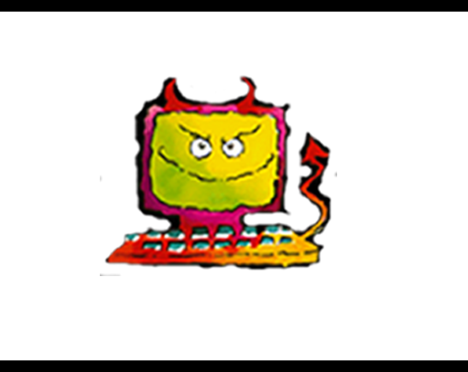 90What you can do is to adopt this new technology within the next two weeks, so that your computer system doesn’t become a part of a botnet and…90What you can do is to adopt this new technology within the next two weeks, so that your computer system doesn’t become a part of a botnet and…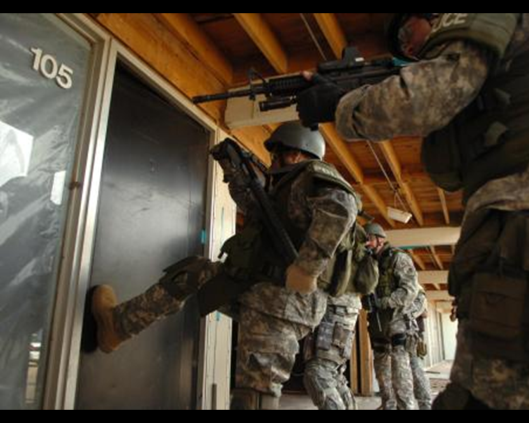 … so that some government doesn’t come knocking on your door and asking difficult questions. … so that some government doesn’t come knocking on your door and asking difficult questions. 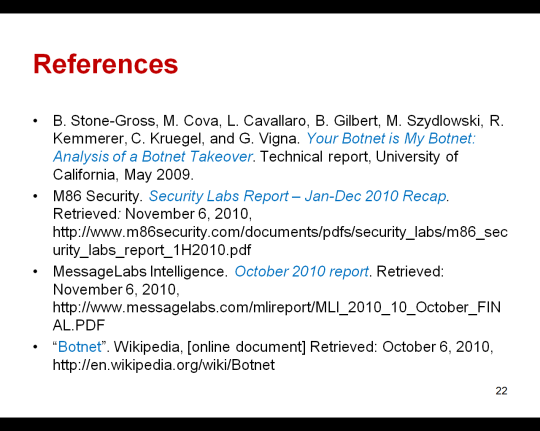 91Now, I’m sure you all have lots of questions, so let’s open the floor for discussion.